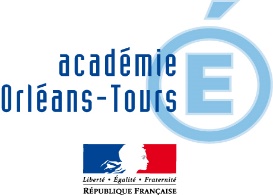 ATTESTATION SUR L'HONNEUR Je soussigné(e) :
[Prénom et Nom]  demeurant : 
[Adresse]  représentant légal de : 
[Prénom et Nom de l’élève]  atteste sur l'honneur que  Fait pour servir et valoir ce que de droit.  Fait à ………………………….. [commune], le ………………….. [date] Signature mon enfant présente depuis le ………………… [date du constat des symptômes] des signes évocateurs de la Covid-19 ;   le médecin consulté le ………………… [date de la consultation] suite à l’apparition de signes évocateurs n’a pas diagnostiqué une suspicion de la Covid-19 et n’a pas prescrit de test RT-PCR ;   le résultat du test RT-PCR réalisé le ………………… [date du test] est négatif ;   le résultat du test RT-PCR réalisé le ………………… [date du test] est positif ;   mon enfant, testé positif à la Covid-19 le …………………[date du test] ne présente plus de symptômes évocateurs de la Covid-19.   Autre [à préciser] …………………